WSZYSTKIE DZIECI NASZE SĄ
Drogie przedszkolaki w tym tygodniu obchodzicie swoje święto, nasze zajęcia będą dotyczyć właśnie dzieci. Zapraszamy do udanego rozwiązywania zadań, które mamy nadzieję umilą wam czas. Z okazji Dnia Dziecka  razem 
z Panią Beatką chciałyśmy złożyć wam życzenia: Bądźcie zawsze uśmiechnięte, rozwijajcie swoje zainteresowania i pasje, niech spełnią się Wasze wszystkie marzenia!PONIEDZIAŁEKRazem z mamą lub tatą przyjrzyj się ilustracjom dzieci z różnych stron świata i zastanów się jak wyglądają, czy czymś się różnią ?( wygląd zewnętrzny np. kolor włosów, skóry itp.) , jak myślisz czy coś je łączy np. czy tak jak ty lubią się bawić? są wesołe, mają rodziców? Pamiętaj, że choć różnimy się wyglądem fizycznym wiele nas łączy, a to co inne nie znaczy, że jest gorsze, a każdy z nas jest wyjątkowy.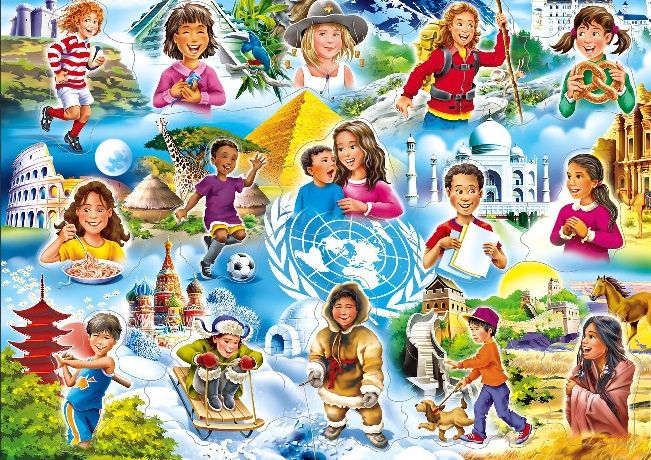 Spróbuj odgadnąć które dziecko mieszka w poszczególnych domach: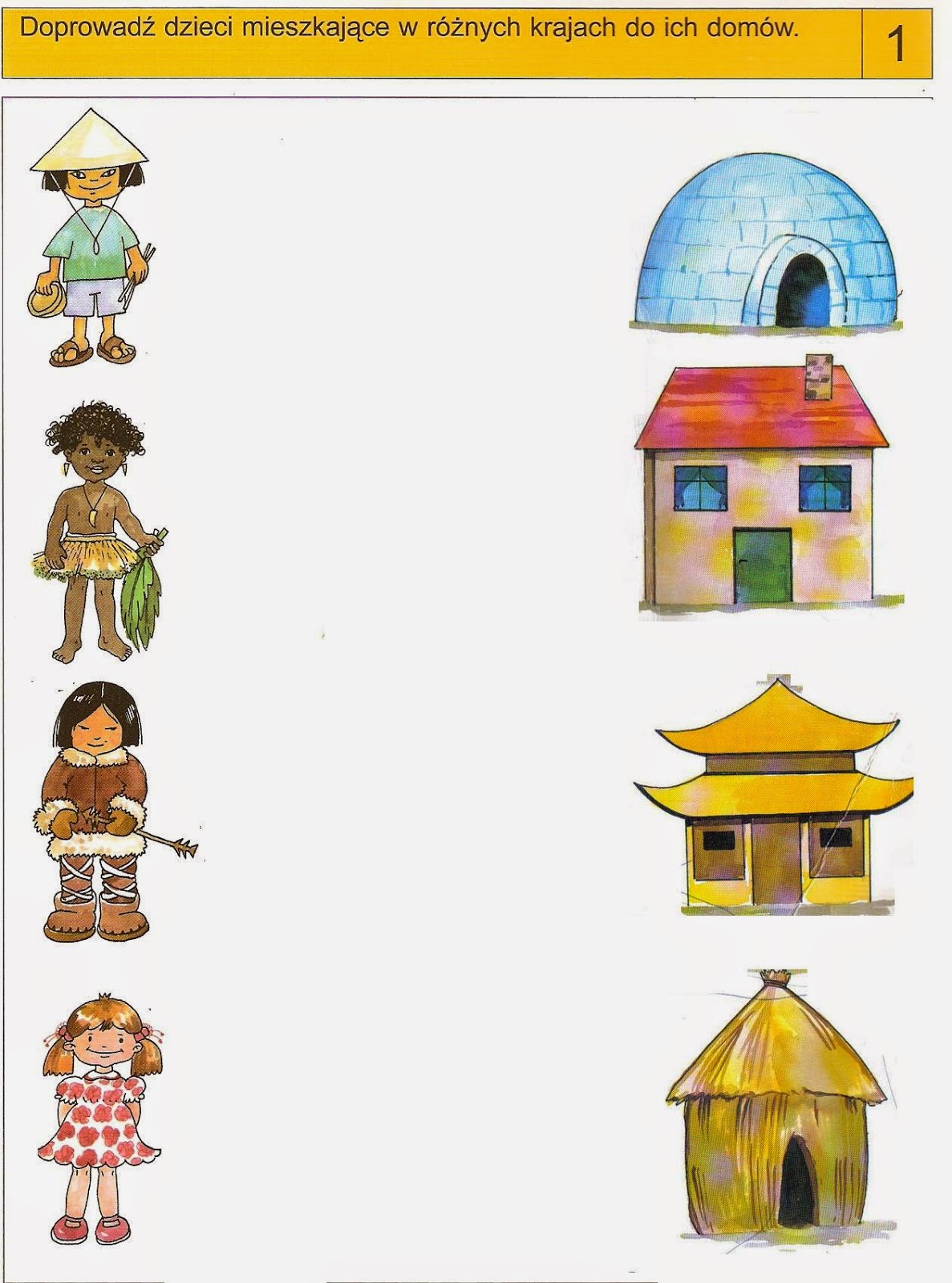 Każdy z nas lubi dostawać prezenty, sprawdź wodząc palcem po liniach co dostało każde z dzieci: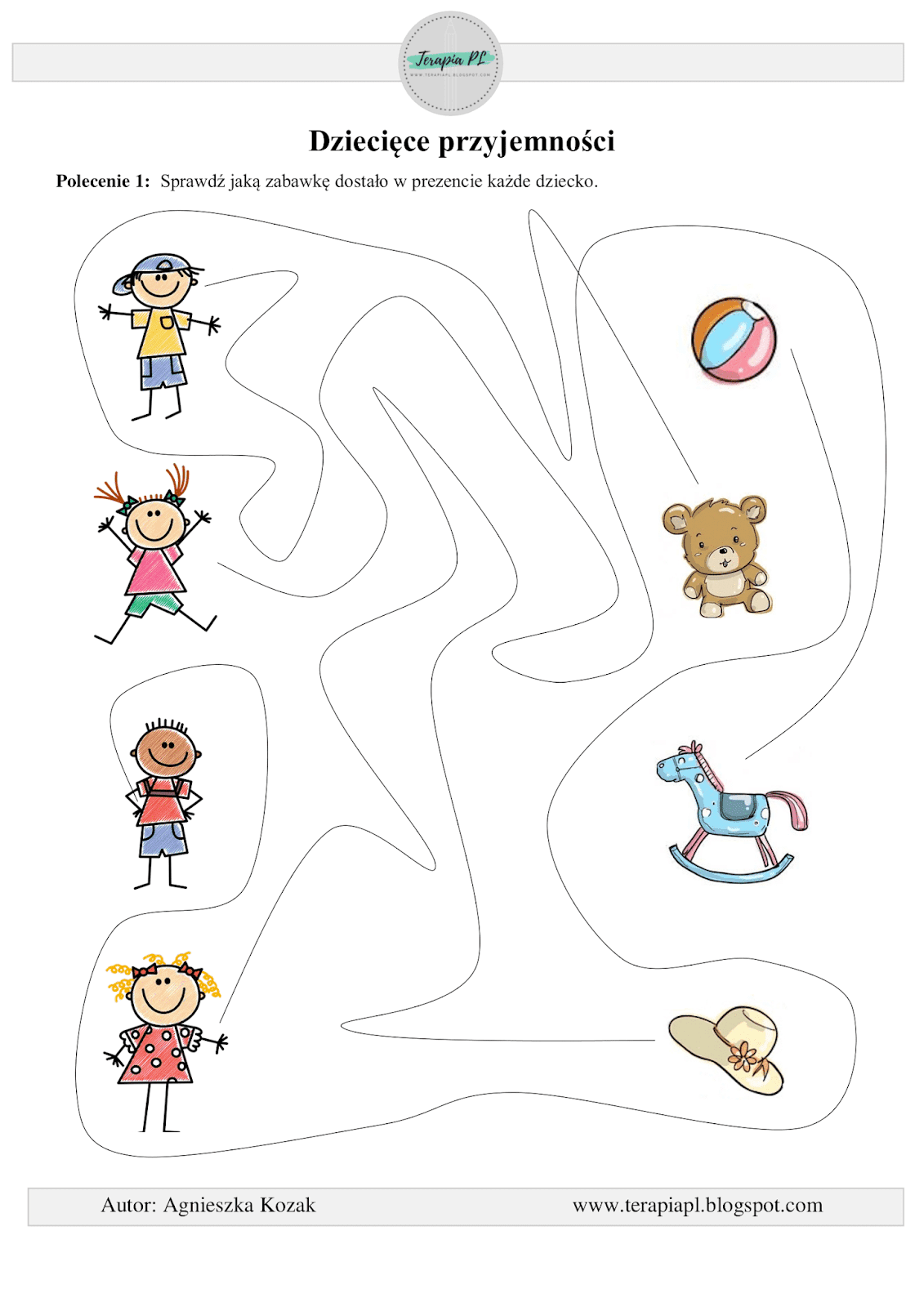 WTOREKDziś zapraszamy do zajęć rytmicznych. Obejrzyj lekcję rytmiki i poćwicz zgodnie z instrukcjami.https://youtu.be/Zg7pCZOtMXooraz zabawa ruchowa:Kto jak skacze?https://youtu.be/LNouuY9zrKQPosłuchajcie piosenki o dzieciach, spróbuj śpiewać refren piosenki:
Śpiewające Brzdące - Jesteśmy dziećmihttps://youtu.be/7K3_mSb1zRQRef: Jesteśmy dziećmi! Chcemy miłości!Jesteśmy dziećmi! Chcemy radości!Chcemy by często tulono nasI żeby miło płynął nam czas.ŚRODAPosłuchaj uważnie wiersza Marcina Brykczyńskiego  - „O prawach dziecka”Po jego wysłuchaniu spróbuj odpowiedzieć na pytania:
Co to są prawa? Czym różnią się prawa od obowiązków? Czy dzieci też mają obowiązki i prawa? Jakie?Niech się wreszcie każdy dowieI rozpowie w świecie całym,Że dziecko to także człowiek,Tyle, że jeszcze mały.Dlatego ludzie uczeni,Którym za to należą się brawa,Chcąc wielu dzieci los odmienić,Stworzyli dla Was mądre prawa.Więc je na co dzień i od świętaSpróbujcie dobrze zapamiętać:Nikt mnie siłą nie ma prawa zmuszać do niczego,A szczególnie do zrobienia czegoś niedobrego.Mogę uczyć się wszystkiego, co mnie zaciekawiI mam prawo sam wybierać, z kim się będę bawić.Nikt nie może mnie poniżać, krzywdzić, bić, wyzywać,I każdego mogę zawsze na ratunek wzywać.Jeśli mama albo tata już nie mieszka z nami,Nikt nie może mi zabronić spotkać ich czasami.Nikt nie może moich listów czytać bez pytania,Mam też prawo do tajemnic i własnego zdania.Mogę żądać, żeby każdy uznał moje prawa,A gdy różnię się od innych, to jest moja sprawa.Tak się tu w wiersze poukładałyPrawa dla dzieci na całym świecie,Byście w potrzebie z nich korzystałyNajlepiej, jak umiecie.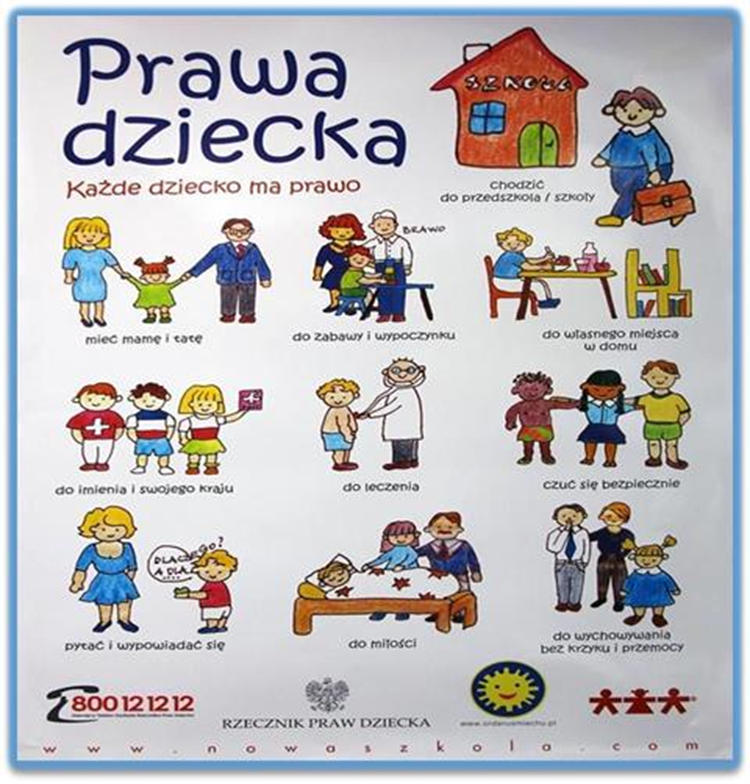 CZWARTEKDziś zapraszamy do zabawy plastycznej. Potrzebne będą: papier kolorowy, nożyczki i klej.16 PROJEKTÓW Z PAPIERU DLA DZIECIhttps://youtu.be/7qN_ZQs0llIPIĄTEK




Dzisiaj zapraszamy do zabaw dydaktycznych i nauki wiersza na pamięć.„Różnice” – zabawa z piłką, szukanie wyrazów przeciwstawnych. Rodzic siada naprzeciwko dziecka i rzucapiłkę, następnie  prosi o dziecko o podanie przeciwieństwa do słowa, które wypowie, np. wysoki –niski, młody – stary, mały – duży, chudy – gruby. Następnie dziecko przejmuje piłkę, wymyśla własneprzymiotniki na określenie cech zewnętrznych człowieka. „Inni, a jednak tacy sami” – eksperyment z jajkami. Do zabawy potrzebne będą jajka ( najlepiej różniące się między sobą). Oglądamy jajka i zastanawiamy się: Co kryje się w jajku? Czy mimo różnego wyglądu zewnętrznego w środku jajka są podobne? Następnie rozbijamy dwa jajka aby dowiedzieć się, że każde 
w środku ma to samo: białko i żółtko. Odnosi się to do wyglądu zewnętrznego ludzi – mimo różnic w wyglądzie wszystkie dzieci są podobne.„Polubić różnice” – nauka wierszyka Dominiki Niemiec„Polubić różnice”Choć ktoś jest inny, inne ma zdanie,inny ma wygląd albo ubranie,mieszka w innym miejscu, je co innego,bawi się inaczej – może być twym kolegą.Wystarczy tylko, że go zaakceptujesz,a te różnice polubić spróbujesz.Z pomocą rodziców połącz liniami punkty z cyframi, tak aby powstało obrazek, następnie pokoloruj wg wzoru.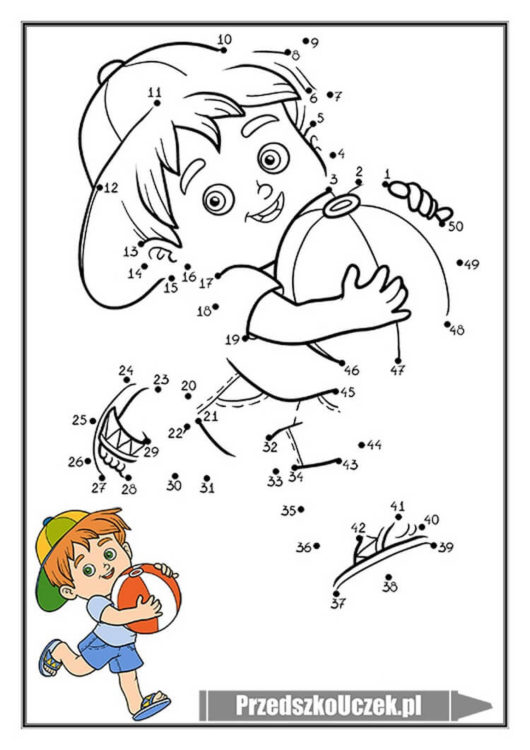 Rysuj po śladzie: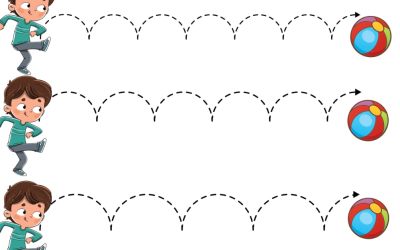 Bibliografia:1.	Przewodnik metodyczny „Plac zabaw” cz.4 WSiP2.	Youtube3.	Strona internetowa gov.pl zakładka zdalne lekcje.